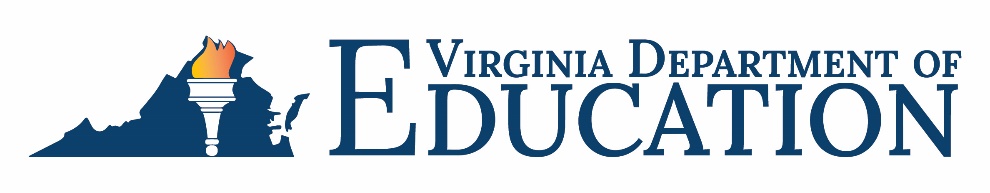 Office of School Nutrition ProgramsFederal Program Administrative Review School Nutrition Program SummarySection 207 of the Healthy Hunger Free Kids Act 2010, amended section 22 of the National School Lunch Act (42 U.S.C. 1769c) requires the Virginia Department of Education, Office of School Nutrition Programs (VDOE-SNP), to report the final results of the administrative review to the public in an accessible, easily understood manner in accordance with guidelines promulgated by the Secretary. School Food Authority (SFA): Cristo Rey Richmond High SchoolDate of Administrative Review: November 14, 2023Review Month and Year: September 2023Date review results were provided to the SFA: November 27, 2023Date review summary was publicly posted: January 5, 2024SFA participates in the following Child Nutrition Programs:    School Breakfast Program  National School Lunch Program  Fresh Fruit & Vegetable Program  Afterschool Snack  Seamless Summer Option	SFA operates under the following Special Provisions:  Community Eligibility Provision  Provision 2Review FindingsUSDA is an equal opportunity provider, employer, and lender.Review AreaDetailsProgram Access and Reimbursement     Certification and Benefit Issuance     Verification     Meal Counting and ClaimingOne meal application and direct certification error was identified. A confirmation review not conducted.Meal Patterns and Nutritional Quality     Meal Components and Quantities     Offer versus Serve     Dietary Specifications and Nutrient AnalysisIssue identified onsite with breakfast offerings meeting OVS criteria. The SFA did not have a process for recording a la carte items. Grain items at lunch did not meet whole grain-rich criteria.School Nutrition Environment and Civil Rights     Food Safety     Local Wellness Policy     Smart Snacks and Competitive Foods     Civil RightsThe SFA did not have a procedure for recording refrigerator temperatures. Violations of the Buy American provision were observed onsite.The Local School Wellness Policy did not meet all federal requirements.Annual civil rights training was not conducted for all staff. 